          Tu  -  TERZA UNIVERSITÀ-  2022/23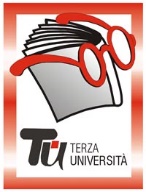                                                            Bergamo - terza FASECalendarioModulo  n°70CAMMINARE FA BENE 3DocenteTeam TuGiornoMercoledìOrario9.30 – 11.45PeriodoDal 15.03.2023 al 03.05.2023 (8 incontri, € 20,00)SedeRitrovo piazzale Stadio (edicola) ArgomentoBenessere (max. 30)PresentazioneLe camminate mattutine con Terza Università sono diventate per molte persone un appuntamento imperdibile. Sappiamo che camminare fa bene e avere l’impegno con un gruppo aiuta ad essere costanti superando le scuse dettate dalla pigrizia. I percorsi sono piacevoli e non troppo impegnativi (da 7 a 10 Km). Serve solo avere una certa abitudine a camminare e un po’ di buona volontà. Il ritrovo alla Stazione Ferroviaria permetterà di esplorare anche quartieri periferici a sud della città, spesso poco conosciuti. Tutor115.03.2023222.03.2023329.03.2023405.04.2023512.04.2023619.04.2023726.04.2023803.05.2023